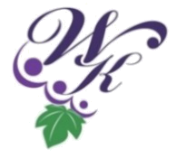 　「県立学校環境充実応援プロジェクト」とは、ふるさとひょうご寄附金の応援メニューのひとつで、教育の一層の活発化を図るため、学校ごとに寄附金活用事業を設定し、学校機能向上、学校の特色づくりや部活動の応援、教育環境の充実等に充てます。県立学校への寄附は、税控除の対象です。寄附された額のうち2,000円を超える部分については、一定の上限まで、所得税・個人住民税から全額控除されます。　【控除イメージ】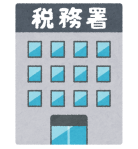 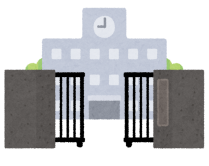 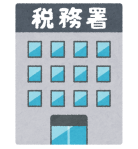 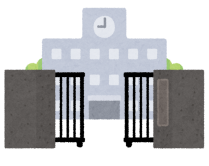 給与所得者は、ワンストップ特例制度を活用すると確定申告が不要になります。　【ワンストップ特例制度申請イメージ】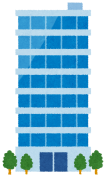 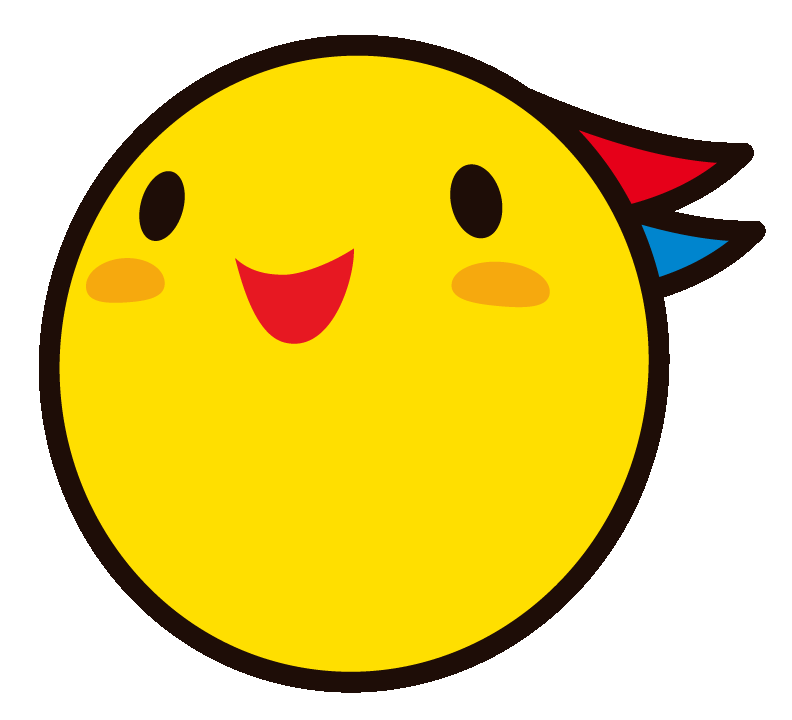 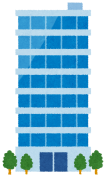 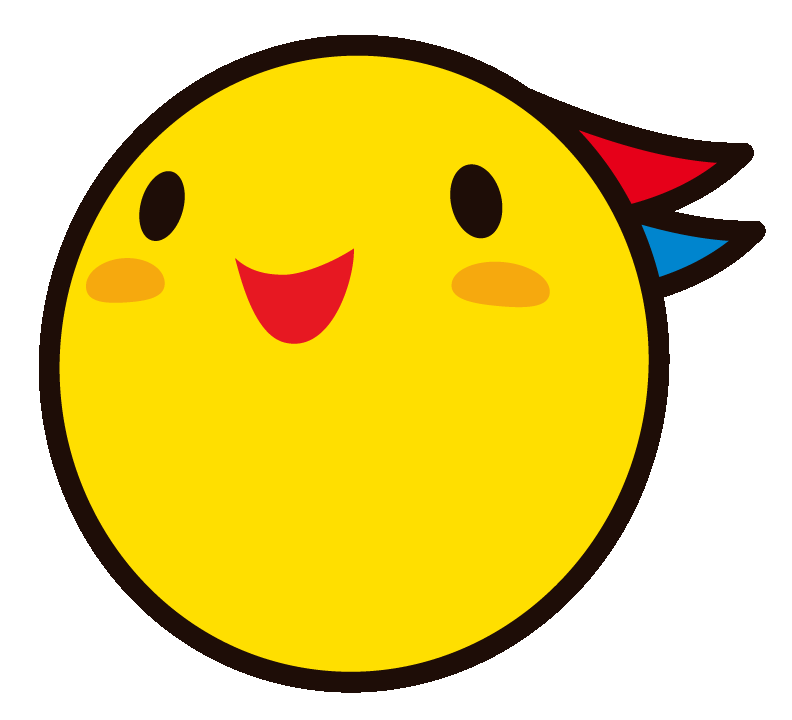 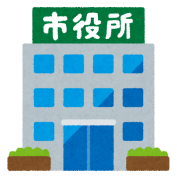 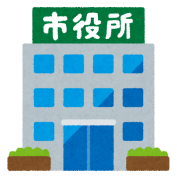 ◎寄附の手続き方法◎お問い合わせ先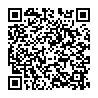 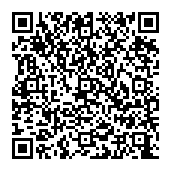 ○県立学校環境充実応援プロジェクトに関すること兵庫県教育委員会事務局財務課〒650-8567　兵庫県神戸市中央区下山手通5-10-1　TEL 078-362-3744　https://www.hyogo-c.ed.jp/~zaimu-bo/kihu/index.html○事業内容に関すること　　各県立学校へ直接ご確認ください。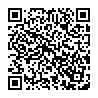 　http://www.hyogo-c.ed.jp/~board-bo/gakko.htm※申請書は各県立学校のホームページもしくは以下のアドレスからダウンロードできます。https://web.pref.hyogo.lg.jp/ac02/kihu01.html※e－ひょうご（兵庫県電子申請共同運営システム）からのお申し込みも可能です。https://www.e-hyogo.elg-front.jp/hyogo/uketsuke/form.do?id=1459302310068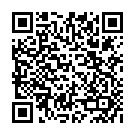 ※マルチペイメント・クレジットカード支払いを希望される場合はふるさと納税サイトよりお申込みください。「ふるさとチョイス」　https://www.furusato-tax.jp/city/product/28000「楽天ふるさと納税」　https://www.rakuten.co.jp/f280003-hyogo/ふるさと納税で寄附の場合